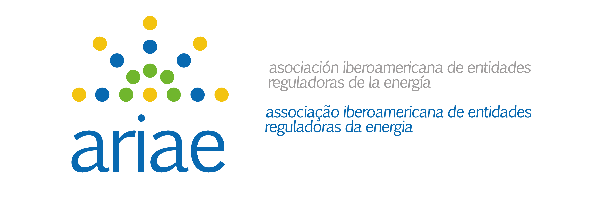 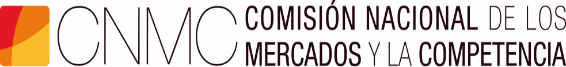 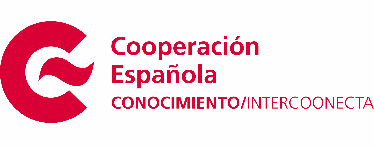 Adicionalmente a la sesión en directo, se abrió un foro de debate con el resto de participantes en relación a dos cuestiones planteadas por el profesor de la ponencia principal. 